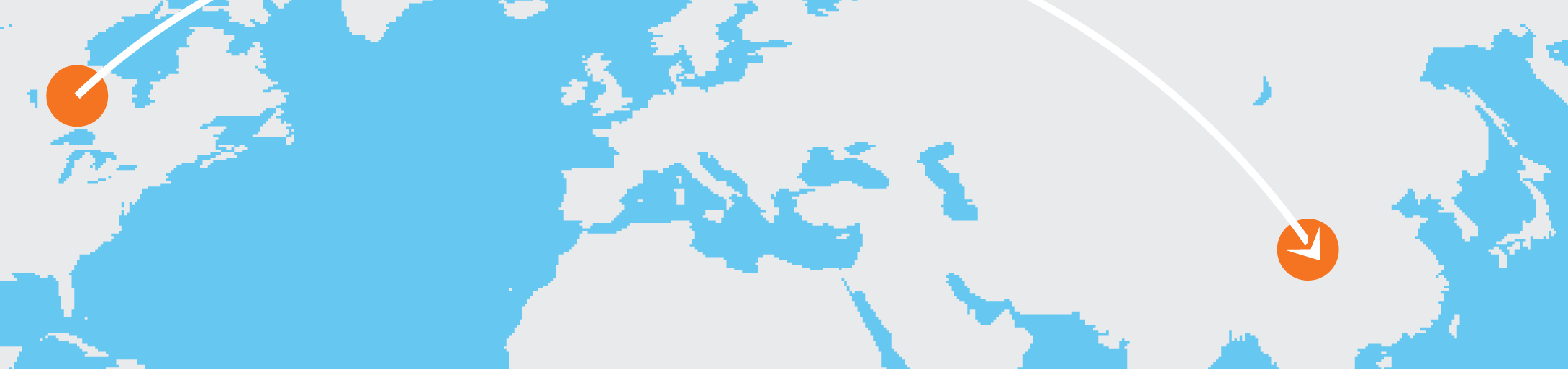 Plánovač cestPřed odjezdem:[Zástupný text můžete nahradit vlastním textem, stačí vybrat řádek nebo odstavec a začít psát. Do výběru nezahrnujte mezeru vlevo ani vpravo od vybraných znaků.][Když budete chtít jedním klepnutím použít nějaké formátování textu, které tady vidíte, najdete ho na kartě Domů ve skupině Styly.][Kam se chystáte?][Jak se tam dostanete?][Máte platný pas?][Potřebujete cestovní adaptéry, dvojjazyčné slovníky nebo turistické průvodce?][Kde se ubytujete?][Co si s sebou potřebujete vzít?][Máte v plánu návštěvu akcí nebo restaurací, kde je potřeba rezervace předem?][Zařídili jste si ukládání dopisů a novin na poště a domluvili jste si hlídání domácích mazlíčků?]Na cestě:[Co chcete vidět?][Kde chcete jíst?][Máte GPS nebo mapu dané oblasti?]